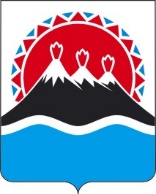 П О С Т А Н О В Л Е Н И ЕПРАВИТЕЛЬСТВА  КАМЧАТСКОГО КРАЯ                   г. Петропавловск-КамчатскийПРАВИТЕЛЬСТВО ПОСТАНОВЛЯЕТ:1. Внести в приложение к постановлению Правительства Камчатского края от 10.02.2021 № 45-П «Об утверждении Порядка предоставления субсидии предприятиям хлебопекарной промышленности Камчатского края на возмещение части затрат на реализацию произведенных и реализованных хлеба и хлебобулочных изделий» изменение, исключив в абзаце первом части 23 слова «в месяце ее предоставления».2. Настоящее постановление вступает в силу после дня его официального опубликования, действие положений настоящего постановления распространяется на правоотношения, возникшие с 01 февраля 2021 года.[Дата регистрации]№[Номер документа]О внесении изменения в приложение к постановлению Правительства Камчатского края от 10.02.2021 № 45-П «Об утверждении Порядка предоставления субсидии предприятиям хлебопекарной промышленности Камчатского края на возмещение части затрат на реализацию произведенных и реализованных хлеба и хлебобулочных изделий»Председатель Правительства - Первый вице-губернатор Камчатского края[горизонтальный штамп подписи 1]А.О. Кузнецов